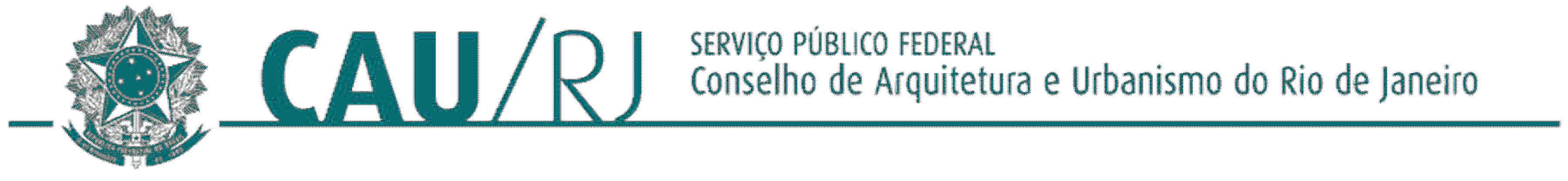 DATADESTINODESPACHO06/03/2018Devido a imperícia na divulgação das compras governamentais, especificamente no pregão nº001/2018 no site do Comprasnet, foi esquecida a função de divulgação do aviso do pregão que deveria ter sido realizado na data de hoje. Entretanto, ao reparar a falha, foi feita uma nova divulgação remarcando o pregão para o dia 20/03/2018 às 10h.Sem mais,Letícia Fernandes Pregoeira CAU/RJ